Colour and label the images correctly.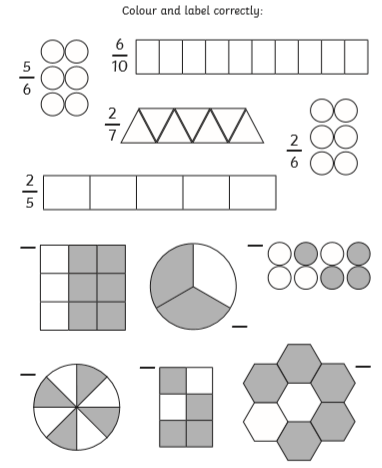 Step 1Colour in 1 section from each fraction circle.  Write the fraction coloured next to or under the circle. 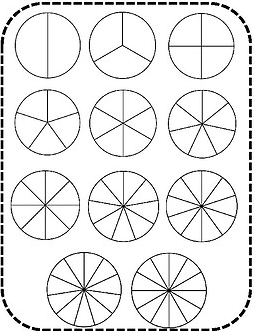 Step 2Using the fraction wheels you coloured in for Step 1 to help, cut out the fraction cards now and arrange them in order of size starting with the smallest. 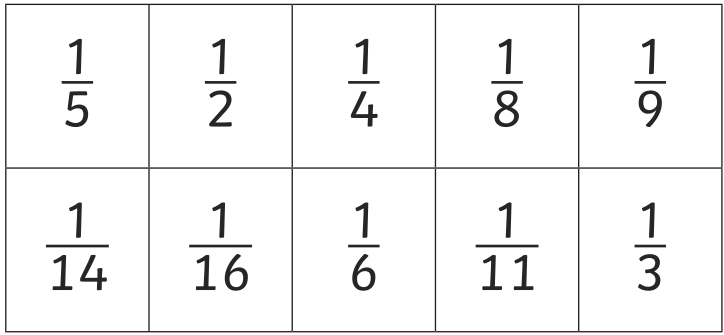 Step 3What would you rather have? Would you rather have 1 sixth of a cake or 1 third of a cake?  Explain why.Would you rather have 1 half of a pizza or 1 eighth of a pizza?  Explain why. Would you rather have 1 fifth of a bar of chocolate or 1 sixth of the bar?  Explain why. Day 1 – Group 2: Compare and order unit fractions and fractions with the same denominator. Day 1 – Group 2: Compare and order unit fractions and fractions with the same denominator. 1I can colour in unit fractions.2I can order units fractions according to their size. 3I can explain why I would rather have one fraction than another. Vocabulary:Fraction – Any equal part of a group, number or whole.Numerator – The top number. It is the number of parts we have.Denominator – The bottom number. It is the total number of equal parts that we have divided the whole into.half/third/quarter/fifth/sixth/seventh/eighth/ninth/tenth etc – The names given to fractions e.g. half is divided into two equal parts, fifths are divided into 5 equal parts etc.Vocabulary:Fraction – Any equal part of a group, number or whole.Numerator – The top number. It is the number of parts we have.Denominator – The bottom number. It is the total number of equal parts that we have divided the whole into.half/third/quarter/fifth/sixth/seventh/eighth/ninth/tenth etc – The names given to fractions e.g. half is divided into two equal parts, fifths are divided into 5 equal parts etc.